Active Learning自主學習計畫—講座活動基本資料務必於活動前7日繳紙本或電子檔至承辦人，活動前1日領取講師領據，並於活動當日請講師於領據上簽名，活動後5日內繳回。Active Learning—講師資料務必於活動前7日繳紙本或電子檔至承辦人，活動前1日領取講師領據，並於活動當日請講師於領據上簽名，活動後5日內繳回。活動基本資料活動基本資料活動基本資料活動基本資料學期負責人社群名稱email講座主題名額講座日期/時間活動地點講座內容(請詳細說明並含宣傳內容)請檢附電子海報，海報內容需要：1、「協辦單位：博雅書苑社永中心」字樣2、講座主題3、日期4、時間5、講師名字講師基本資料講師基本資料講師基本資料講師基本資料講師姓名職稱鐘點費(實領)$2000/節50分；連續90分算二節補充保費鐘點費x0.021講師交通費需檢附(來程)乘車證明 ，回程可拍照呈現交通方式須含往返地點講師email講師介紹請包含現任公司+現任職稱身分證正面(掃描檔/清晰的拍照電子檔)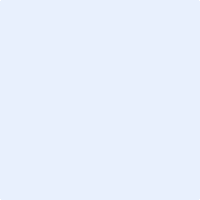 帳戶存摺封面建議以「郵局」、「玉山銀行」為優先，不會被扣手續費。或為其他銀行也可以，但必須提醒講師會被扣手續費。